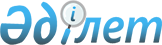 О внесении изменений в решение Ордабасинского районного маслихата от 24 декабря 2019 года № 54/1 "О районном бюджете на 2020-2022 годы"Решение Ордабасинского районного маслихата Туркестанской области от 28 января 2020 года № 56/1. Зарегистрировано Департаментом юстиции Туркестанской области 31 января 2020 года № 5389
      В соответствии с пунктом 109 Бюджетного кодекса Республики Казахстан от 4 декабря 2008 года и подпунктом 1) пункта 1 статьи 6 Закона Республики Казахстан от 23 января 2001 года "О местном государственном управлении и самоуправлении в Республике Казахстан" Ордабасинский районный маслихат РЕШИЛ:
      1. Внести в решение Ордабасинского районного маслихата от 24 декабря 2019 года № 54/1 "О районном бюджете на 2020-2022 годы" (зарегистрировано в Реестре государственной регистрации нормативных правовых актов за № 5334, в эталонном контрольном банке нормативных правовых актов Республики Казахстан в эталонном виде 05 января 2020 года) следующие изменений:
      пункт 1 изложить в следующей редакции:
      "1. Утвердить районный бюджет Ордабасинского района на 2020-2022 годы согласно приложениям 1 соответственно, в том числе на 2020 год в следующих объемах:
      1) доходы – 23 844 658 тысяч тенге:
      налоговые поступления – 1 238 054 тысяч тенге;
      неналоговые поступления – 13 930 тысяч тенге;
      поступления от продажи основного капитала – 10 000 тысяч тенге;
      поступления трансфертов – 22 582 674 тысяч тенге;
      2) затраты – 23 893 332 тысяч тенге;
      3) чистое бюджетное кредитование – 60 700 тысяч тенге:
      бюджетные кредиты – 99 412 тысяч тенге;
      погашение бюджетных кредитов – 38 712 тысяч тенге;
      4) сальдо по операциям с финансовыми активами – 0:
      приобретение финансовых активов – 0;
      поступления от продажи финансовых активов государства – 0;
      5) дефицит (профицит) бюджета – -109 374 тысяч тенге;
      6) финансирование дефицита (использование профицита) бюджета - 12 026 тысяч тенге:
      поступление займов – 99 412 тысяч тенге; 
      погашение займов – 38 712 тысяч тенге;
      используемые остатки бюджетных средств – 48 674 тысяч тенге.".
      приложения 1 к указанному решению изложить в новой редакции согласно приложения 1 к настоящему решению.
      2. Государственному учреждению "Аппарат Ордабасинского районного маслихата" в установленном законодательством Республики Казахстан порядке:
      1) государственную регистрацию настоящего решения в Республиканском государственном учреждении "Департамент юстиции Туркестанской области Министерства юстиции Республики Казахстан";
      2) размещение настоящего решения на интернет-ресурсе Ордабасинского районного маслихата после его официального опубликования.
      3. Настоящее решение вводится в действие с 1 января 2020 года.  Районный бюджет на 2020 год
					© 2012. РГП на ПХВ «Институт законодательства и правовой информации Республики Казахстан» Министерства юстиции Республики Казахстан
				
      Председатель сессии

      районного маслихата

С. Абжалов

      Секретарь районного маслихата

Б. Садвахасов
Приложение 1 к решению
Ордабасинского районного
маслихата от 28 января
2020 года № 56/1Приложение 1 к решению
Ордабасинского районного
маслихата от 24 декабря
2019 года № 54/1
Категория
Категория
Категория
Категория
Категория
Категория
Категория
Сумма, тысяч тенге
Класс
Класс
Класс
Класс
Класс
Сумма, тысяч тенге
Подкласс
Подкласс
Подкласс
Сумма, тысяч тенге
Специфика
Специфика
Сумма, тысяч тенге
Наименование
Наименование
Сумма, тысяч тенге
1. Доходы
23 844 658
1
1
Налоговые поступления
1 238 054
01
01
Подоходный налог
492 630
Корпоративный подоходный налог
30 004
2
Индивидуальный подоходный налог
462 626
03
03
Социальный налог
456 933
1
Социальный налог
456 933
04
04
Налоги на собственность
240 295
1
Налоги на имущество
240 295
05
05
Внутренние налоги на товары, работы и услуги
34 566
2
Акцизы
14 152
3
Поступления за использование природных и других ресурсов
4 206
4
Сборы за ведение предпринимательской и профессиональной деятельности
16 053
5
Налог на игорный бизнес
155
08
08
Обязательные платежи, взимаемые за совершение юридически значимых действий и (или) выдачу документов уполномоченными на то государственными органами или должностными лицами
13 630
1
Государственная пошлина
13 630
2
2
Неналоговые поступления
13 930
01
01
Доходы от государственной собственности
7 911
5
Доходы от аренды имущества, находящегося в государственной собственности 
7 871
7
Вознаграждения по кредитам, выданным из государственного бюджета
40
06
06
Прочие неналоговые поступления 
6 019
1
Прочие неналоговые поступления 
6 019
3
3
Поступления от продажи основного капитала
10 000
03
03
Продажа земли и нематериальных активов
10 000
1
Продажа земли
10 000
4
4
Поступления трансфертов 
22 582 674
02
02
Трансферты из вышестоящих органов государственного управления
22 582 674
2
Трансферты из областного бюджета
22 582 674
Функциональная группа
Функциональная группа
Функциональная группа
Функциональная группа
Функциональная группа
Функциональная группа
Функциональная группа
Сумма, тысяч тенге
Функциональная подгруппа
Функциональная подгруппа
Функциональная подгруппа
Функциональная подгруппа
Функциональная подгруппа
Сумма, тысяч тенге
Администратор бюджетных программ
Администратор бюджетных программ
Администратор бюджетных программ
Сумма, тысяч тенге
Программа
Программа
Сумма, тысяч тенге
Подпрограмма
Подпрограмма
Сумма, тысяч тенге
Наименование
Наименование
Сумма, тысяч тенге
2. Затраты
23 893 332
01
01
Государственные услуги общего характера
418 980
1
1
Представительные, исполнительные и другие органы, выполняющие общие функции государственного управления
156 438
112
Аппарат маслихата района (города областного значения)
25 566
001
Услуги по обеспечению деятельности маслихата района (города областного значения)
25 566
122
Аппарат акима района (города областного значения)
130 872
001
Услуги по обеспечению деятельности акима района (города областного значения)
130 872
2
2
Финансовая деятельность
20 323
489
Отдел государственных активов и закупок района (города областного значения)
20 323
001
Услуги по реализации государственной политики в области управления государственных активов и закупок на местном уровне
14 723
004
Проведение оценки имущества в целях налогообложения
2 600
005
Приватизация, управление коммунальным имуществом, постприватизационная деятельность и регулирование споров, связанных с этим
3 000
9
9
Прочие государственные услуги общего характера
242 219
458
Отдел жилищно-коммунального хозяйства, пассажирского транспорта и автомобильных дорог района (города областного значения)
161 272
001
Услуги по реализации государственной политики на местном уровне в области жилищно-коммунального хозяйства, пассажирского транспорта и автомобильных дорог
47 469
067
Капитальные расходы подведомственных государственных учреждений и организаций
44 700
113
Целевые текущие трансферты нижестоящим бюджетам
69 103
459
Отдел экономики и финансов района (города областного значения)
35 339
001
Услуги по реализации государственной политики в области формирования и развития экономической политики, государственного планирования, исполнения бюджета и управления коммунальной собственностью района (города областного значения)
35 339
467
Отдел строительства района (города областного значения)
45 608
040
Развитие объектов государственных органов
45 608
02
02
Оборона
49 272
1
1
Военные нужды
13 847
122
Аппарат акима района (города областного значения)
13 847
005
Мероприятия в рамках исполнения всеобщей воинской обязанности
13 847
2
2
Организация работы по чрезвычайным ситуациям
35 425
122
Аппарат акима района (города областного значения)
35 425
006
Предупреждение и ликвидация чрезвычайных ситуаций масштаба района (города областного значения)
32 425
007
Мероприятия по профилактике и тушению степных пожаров районного (городского) масштаба, а также пожаров в населенных пунктах, в которых не созданы органы государственной противопожарной службы
3 000
03
03
Общественный порядок, безопасность, правовая, судебная, уголовно-исполнительная деятельность
31 320
9
9
Прочие услуги в области общественного порядка и безопасности
31 320
458
Отдел жилищно-коммунального хозяйства, пассажирского транспорта и автомобильных дорог района (города областного значения)
31 320
021
Обеспечение безопасности дорожного движения в населенных пунктах
31 320
04
04
Образование
16 312 884
1
1
Дошкольное воспитание и обучение
1 732 108
464
Отдел образования района (города областного значения)
1 732 108
040
Реализация государственного образовательного заказа в дошкольных организациях образования
1 732 108
2
2
Начальное, основное среднее и общее среднее образование
13 545 734
464
Отдел образования района (города областного значения)
13 167 788
003
Общеобразовательное обучение
13 034 376
006
Дополнительное образование для детей
133 412
467
Отдел строительства района (города областного значения)
377 946
024
Строительство и реконструкция объектов начального, основного среднего и общего среднего образования
377 946
9
9
Прочие услуги в области образования
1 035 042
464
Отдел образования района (города областного значения)
1 035 042
001
Услуги по реализации государственной политики на местном уровне в области образования
15 335
005
Приобретение и доставка учебников, учебно-методических комплексов для государственных учреждений образования района (города областного значения)
353 295
015
Ежемесячные выплаты денежных средств опекунам (попечителям) на содержание ребенка-сироты (детей-сирот), и ребенка (детей), оставшегося без попечения родителей
37 270
067
Капитальные расходы подведомственных государственных учреждений и организаций
2 562
113
Целевые текущие трансферты нижестоящим бюджетам
626 580
06
06
Социальная помощь и социальное обеспечение
2 095 566
1
1
Социальное обеспечение
1 461 524
451
Отдел занятости и социальных программ района (города областного значения)
1 457 675
005
Государственная адресная социальная помощь
1 457 675
464
Отдел образования района (города областного значения)
3 849
030
Содержание ребенка (детей), переданного патронатным воспитателям
3 849
2
2
Социальная помощь
569 601
451
Отдел занятости и социальных программ района (города областного значения)
569 601
002
Программа занятости
209 683
004
Оказание социальной помощи на приобретение топлива специалистам здравоохранения, образования, социального обеспечения, культуры, спорта и ветеринарии в сельской местности в соответствии с законодательством Республики Казахстан
22 848
006
Оказание жилищной помощи
7 840
007
Социальная помощь отдельным категориям нуждающихся граждан по решениям местных представительных органов
86 391
010
Материальное обеспечение детей-инвалидов, воспитывающихся и обучающихся на дому
4 233
014
Оказание социальной помощи нуждающимся гражданам на дому
64 414
015
Территориальные центры социального обслуживания пенсионеров и инвалидов
7 082
017
Обеспечение нуждающихся инвалидов обязательными гигиеническими средствами и предоставление услуг специалистами жестового языка, индивидуальными помощниками в соответствии с индивидуальной программой реабилитации инвалида
96 066
023
Обеспечение деятельности центров занятости населения
71 044
9
9
Прочие услуги в области социальной помощи и социального обеспечения
64 441
451
Отдел занятости и социальных программ района (города областного значения)
64 441
001
Услуги по реализации государственной политики на местном уровне в области обеспечения занятости и реализации социальных программ для населения
40 951
011
Оплата услуг по зачислению, выплате и доставке пособий и других социальных выплат
15 000
050
Обеспечение прав и улучшение качества жизни инвалидов в Республике Казахстан
8 490
07
07
Жилищно-коммунальное хозяйство
1 773 512
1
1
Жилищное хозяйство
696 430
458
Отдел жилищно-коммунального хозяйства, пассажирского транспорта и автомобильных дорог района (города областного значения)
161 606
002
Изъятие, в том числе путем выкупа земельных участков для государственных надобностей и связанное с этим отчуждение недвижимого имущества
42 504
033
Проектирование, развитие и (или) обустройство инженерно-коммуникационной инфраструктуры
119 102
467
Отдел строительства района (города областного значения)
534 824
004
Проектирование, развитие и (или) обустройство инженерно-коммуникационной инфраструктуры
440 856
098
Приобретение жилья коммунального жилищного фонда
93 968
2
2
Коммунальное хозяйство
167 329
458
Отдел жилищно-коммунального хозяйства, пассажирского транспорта и автомобильных дорог района (города областного значения)
167 329
012
Функционирование системы водоснабжения и водоотведения
34 500
058
Развитие системы водоснабжения и водоотведения в сельских населенных пунктах
132 829
3
3
Благоустройство населенных пунктов
909 753
458
Отдел жилищно-коммунального хозяйства, пассажирского транспорта и автомобильных дорог района (города областного значения)
909 753
015
Освещение улиц в населенных пунктах
168 352
017
Содержание мест захоронений и захоронение безродных
50
018
Благоустройство и озеленение населенных пунктов
741 351
08
08
Культура, спорт, туризм и информационное пространство
649 278
1
1
Деятельность в области культуры
109 091
455
Отдел культуры и развития языков района (города областного значения)
109 091
003
Поддержка культурно-досуговой работы
109 091
2
2
Спорт
309 736
465
Отдел физической культуры и спорта района (города областного значения)
291 566
001
Услуги по реализации государственной политики на местном уровне в сфере физической культуры и спорта
10 455
005
Развитие массового спорта и национальных видов спорта
253 429
006
Проведение спортивных соревнований на районном (города областного значения) уровне
14 000
007
Подготовка и участие членов сборных команд района (города областного значения) по различным видам спорта на областных спортивных соревнованиях
13 682
467
Отдел строительства района (города областного значения)
18 170
008
Развитие объектов спорта
18 170
3
3
Информационное пространство
148 418
455
Отдел культуры и развития языков района (города областного значения)
117 800
006
Функционирование районных (городских) библиотек
107 695
007
Развитие государственного языка и других языков народа Казахстана
10 105
456
Отдел внутренней политики района (города областного значения)
30 618
002
Услуги по проведению государственной информационной политики
30 618
9
9
Прочие услуги по организации культуры, спорта, туризма и информационного пространства
82 033
455
Отдел культуры и развития языков района (города областного значения)
9 112
001
Услуги по реализации государственной политики на местном уровне в области развития языков и культуры
9 112
456
Отдел внутренней политики района (города областного значения)
72 921
001
Услуги по реализации государственной политики на местном уровне в области информации, укрепления государственности и формирования социального оптимизма граждан
39 184
003
Реализация мероприятий в сфере молодежной политики
33 737
09
09
Топливно-энергетический комплекс и недропользование
499 656
1
1
Топливо и энергетика
6 213
458
Отдел жилищно-коммунального хозяйства, пассажирского транспорта и автомобильных дорог района (города областного значения)
6 213
019
Развитие теплоэнергетической системы
6 213
9
9
Прочие услуги в области топливно-энергетического комплекса и недропользования
493 443
458
Отдел жилищно-коммунального хозяйства, пассажирского транспорта и автомобильных дорог района (города областного значения)
493 443
036
Развитие газотранспортной системы
493 443
10
10
Сельское, водное, лесное, рыбное хозяйство, особо охраняемые природные территории, охрана окружающей среды и животного мира, земельные отношения
116 736
1
1
Сельское хозяйство
29 779
462
Отдел сельского хозяйства района (города областного значения)
26 956
001
Услуги по реализации государственной политики на местном уровне в сфере сельского хозяйства
26 956
473
Отдел ветеринарии района (города областного значения)
2 823
001
Услуги по реализации государственной политики на местном уровне в сфере ветеринарии
2 823
6
6
Земельные отношения
27 174
463
Отдел земельных отношений района (города областного значения)
27 174
001
Услуги по реализации государственной политики в области регулирования земельных отношений на территории района (города областного значения)
24 286
006
Землеустройство, проводимое при установлении границ районов, городов областного значения, районного значения, сельских округов, поселков, сел
2 888
9
9
Прочие услуги в области сельского, водного, лесного, рыбного хозяйства, охраны окружающей среды и земельных отношений
59 783
459
Отдел экономики и финансов района (города областного значения)
50 913
099
Реализация мер по оказанию социальной поддержки специалистов
50 913
462
Отдел сельского хозяйства района (города областного значения)
8 870
099
Реализация мер по оказанию социальной поддержки специалистов
8 870
11
11
Промышленность, архитектурная, градостроительная и строительная деятельность
43 510
2
2
Архитектурная, градостроительная и строительная деятельность
43 510
467
Отдел строительства района (города областного значения)
30 611
001
Услуги по реализации государственной политики на местном уровне в области строительства
30 611
468
Отдел архитектуры и градостроительства района (города областного значения)
12 899
001
Услуги по реализации государственной политики в области архитектуры и градостроительства на местном уровне
12 899
12
12
Транспорт и коммуникации
341 722
1
1
Автомобильный транспорт
334 722
458
Отдел жилищно-коммунального хозяйства, пассажирского транспорта и автомобильных дорог района (города областного значения)
334 722
023
Обеспечение функционирования автомобильных дорог
17 795
045
Капитальный и средний ремонт автомобильных дорог районного значения и улиц населенных пунктов
316 927
9
9
Прочие услуги в сфере транспорта и коммуникаций
7 000
458
Отдел жилищно-коммунального хозяйства, пассажирского транспорта и автомобильных дорог района (города областного значения)
7 000
024
Организация внутрипоселковых (внутригородских), пригородных и внутрирайонных общественных пассажирских перевозок
7 000
13
13
Прочие
517 212
3
3
Поддержка предпринимательской деятельности и защита конкуренции
25 623
469
Отдел предпринимательства района (города областного значения)
25 623
001
Услуги по реализации государственной политики на местном уровне в области развития предпринимательства
25 623
9
9
Прочие
491 589
458
Отдел жилищно-коммунального хозяйства, пассажирского транспорта и автомобильных дорог района (города областного значения)
365 290
062
Реализация мероприятий по социальной и инженерной инфраструктуре в сельских населенных пунктах в рамках проекта "Ауыл-Ел бесігі"
353 840
065
Формирование или увеличение уставного капитала юридических лиц
11 450
459
Отдел экономики и финансов района (города областного значения)
17 893
008
Разработка или корректировка, а также проведение необходимых экспертиз технико-экономических обоснований местных бюджетных инвестиционных проектов и конкурсных документаций проектов государственно-частного партнерства, концессионных проектов, консультативное сопровождение проектов государственно-частного партнерства и концессионных проектов
9 893
012
Резерв местного исполнительного органа района (города областного значения)
8 000
465
Отдел физической культуры и спорта района (города областного значения)
108 406
096
Выполнение государственных обязательств по проектам государственно-частного партнерства
108 406
14
14
Обслуживание долга
45
1
1
Обслуживание долга
45
459
Отдел экономики и финансов района (города областного значения)
45
021
Обслуживание долга местных исполнительных органов по выплате вознаграждений и иных платежей по займам из областного бюджета
45
15
15
Трансферты
1 043 639
1
1
Трансферты
1 043 639
459
Отдел экономики и финансов района (города областного значения)
1 043 639
038
Субвенции
1 043 639
3. Чистое бюджетное кредитование
60 700
Функциональная группа
Функциональная группа
Функциональная группа
Функциональная группа
Функциональная группа
Функциональная группа
Функциональная группа
Сумма, тысяч тенге
Функциональная подгруппа
Функциональная подгруппа
Функциональная подгруппа
Функциональная подгруппа
Функциональная подгруппа
Функциональная подгруппа
Сумма, тысяч тенге
Администратор бюджетных программ
Администратор бюджетных программ
Администратор бюджетных программ
Администратор бюджетных программ
Сумма, тысяч тенге
Программа
Программа
Сумма, тысяч тенге
Подпрограмма
Подпрограмма
Сумма, тысяч тенге
Наименование
Наименование
Сумма, тысяч тенге
Бюджетные кредиты
99 412
10
Сельское, водное, лесное, рыбное хозяйство, особо охраняемые природные территории, охрана окружающей среды и животного мира, земельные отношения
99 412
9
9
Прочие услуги в области сельского, водного, лесного, рыбного хозяйства, охраны окружающей среды и земельных отношений
99 412
459
459
Отдел экономики и финансов района (города областного значения)
99 412
018
Бюджетные кредиты для реализации мер социальной поддержки специалистов
99 412
Категория
Категория
Категория
Категория
Категория
Категория
Категория
Сумма, тысяч тенге
Класс
Класс
Класс
Класс
Класс
Класс
Сумма, тысяч тенге
Подкласс
Подкласс
Подкласс
Подкласс
Сумма, тысяч тенге
Специфика
Специфика
Сумма, тысяч тенге
Наименование
Наименование
Сумма, тысяч тенге
Погашение бюджетных кредитов
38 712
5
Погашение бюджетных кредитов
38 712
1
1
Погашение бюджетных кредитов
38 712
1
1
Погашение бюджетных кредитов, выданных из государственного бюджета
38 712
13
Погашение бюджетных кредитов, выданных из местного бюджета физическим лицам
38 712
4. Сальдо по операциям с финансовыми активами
0
Приобретение финансовых активов
0
Поступления от продажи финансовых активов государства
0
5. Дефицит (профицит) бюджета
-109 374
6. Финансирование дефицита (использование профицита) бюджета
12 026
Категория
Категория
Категория
Категория
Категория
Категория
Категория
Сумма, тысяч тенге
Класс
Класс
Класс
Класс
Класс
Класс
Сумма, тысяч тенге
Подкласс
Подкласс
Подкласс
Подкласс
Сумма, тысяч тенге
Специфика
Специфика
Сумма, тысяч тенге
Наименование
Наименование
Сумма, тысяч тенге
Поступления займов
99 412
7
Поступления займов
99 412
01
01
Внутренние государственные займы
99 412
2
2
Договоры займа
99 412
03
Местный исполнительный орган области (город областного значения) кредитование
99 412
Функциональная группа
Функциональная группа
Функциональная группа
Функциональная группа
Функциональная группа
Функциональная группа
Функциональная группа
Сумма, тысяч тенге
Функциональная подгруппа
Функциональная подгруппа
Функциональная подгруппа
Функциональная подгруппа
Функциональная подгруппа
Функциональная подгруппа
Сумма, тысяч тенге
Администратор бюджетных программ
Администратор бюджетных программ
Администратор бюджетных программ
Администратор бюджетных программ
Сумма, тысяч тенге
Программа
Программа
Сумма, тысяч тенге
Подпрограмма
Подпрограмма
Сумма, тысяч тенге
Наименование
Наименование
Сумма, тысяч тенге
Погашение займов
38 712
16
Погашение займов
38 712
1
1
Погашение займов
38 712
459
459
Отдел экономики и финансов района (города областного значения
38 712
005
Погашение долга местного исполнительного органа перед вышестоящим бюджетом
38 712
Категория
Категория
Категория
Категория
Категория
Категория
Категория
Сумма, тысяч тенге
Класс
Класс
Класс
Класс
Класс
Класс
Сумма, тысяч тенге
Подкласс
Подкласс
Подкласс
Подкласс
Сумма, тысяч тенге
Специфика
Специфика
Сумма, тысяч тенге
Наименование
Наименование
Сумма, тысяч тенге
8
Используемые остатки бюджетных средств
48 674